附 件：上海市车用汽、柴油最高零售价格表注：表中汽油和柴油价格为符合第六阶段强制性国家标准ⅥA车用汽油价格和Ⅵ车用柴油价格。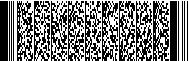 标 号单 位最高零售价89号汽油元/吨832589号汽油元/升6.2292号汽油元/吨882592号汽油元/升6.6795号汽油元/吨932495号汽油元/升7.090号柴油元/吨73350号柴油元/升6.31-10号柴油元/吨7775-10号柴油元/升6.69